Macbeth Character Body BiographyThis body biography will be a visual representation of your character.  Each part signifies something important and different about your character.  Instructions for each body part is discussed further below.  Also, you may add background images to your project that suggest something about the character’s environment, background story, or predicament.  Be creative!Character NameShould be across the top of the page and readable from a distanceCharacter AppearanceDraw a full body picture of a character of your choice from Macbeth.Must be in full color and no stick figures.Make sure you get the clothes and appearance correct.HeadNear the character’s head, you should place at least three direct thoughts or quotations from the story that sum up the character and add to an understanding of the character.Use thought or talking bubbles around the head.HeartWhat should it look like and what shape, color, pictures, or symbols should be included in it?If the character’s love changes, you should find a way to represent this visually.What or who does this character love the most?Feet (ground beneath the feet)A symbolic representation of the character’s morals and fundamental beliefs about life.  It can be the actual item or a soap box or rock, things like that.Examples: King Triton would be standing on something that says “All humans are dangerous”, or Hamlet might be standing on something that says “loyalty to your father” or Frankenstein could be on a dead body that says “Science, no matter what the cost”.SpineThis should be a visual representation of what motivates the character most.  What the character stands for and tries to achieve.  What keeps them moving through the plot?Close to love, but not the same.Examples: Evie’s could be finding her grandmother, Frodo’s could be destroying the ring, Dorothy’s could be trying to find a way home.ArmsStrengths and weaknessesWhat are they good at?  What holds them back?LegsActions and behaviorsWhat are specific things that they do that are important to the plot?HandsWhat does the character hold?This can be what are they literally holding or figuratively like emotional baggage.Physical items such as money, a book, an object.Internal things such as secrets, mental issues, etc.*You can draw these items right in these locations, or you can just point an arrow to the location with a box on the outside of the character.* You may make this on the computer or hand draw it.  *Any extras that you think are important, but not on the list of requirements are great!Examples of Body Biographies from other characters: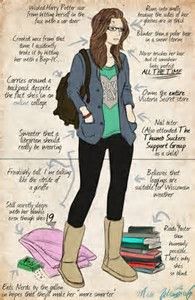 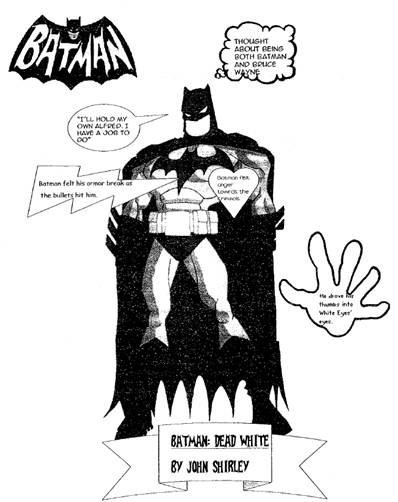 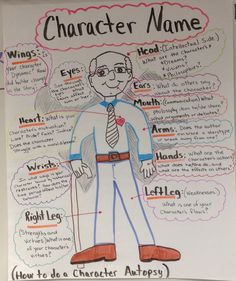 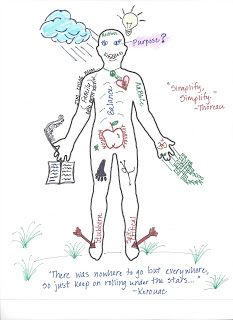 